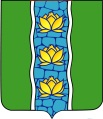 СОБРАНИЕ ДЕПУТАТОВ КУВШИНОВСКОГО РАЙОНАРЕШЕНИЕ Об утверждении Положения об оплате труда муниципальных служащих МО «Кувшиновский район»В соответствии с Конституцией Российской Федерации, Федеральными законами от 06.10.2003 №131 – ФЗ «Об общих принципах организации местного самоуправления в Российской Федерации», от 02.03.2007 № 25 – ФЗ                                                  «О муниципальной службе в Российской Федерации», от 09.11.2007 № 121 – ЗО                        «О регулировании отдельных вопросов муниципальной службы в Тверской области», постановлением правительства Терской области № 137-пп от 31.03.2020 «О методике расчета норматива формирования расходов на содержание органов местного самоуправления муниципальных образований Тверской области», Уставом муниципального образования «Кувшиновский район» Собрание депутатов Кувшиновского районаРЕШИЛО:1.	Утвердить Положение об оплате труда муниципальных служащих МО «Кувшиновский район».2.	Решение Собрания депутатов Кувшиновского района от 12.02.2020 № 31 «Об утверждении Положения об оплате труда муниципальных служащих МО «Кувшиновский район»» считать утратившим силу.3.	Настоящее решение вступает в силу с момента подписания и подлежит размещению на сайте администрации Кувшиновского района http://www.kuvshinovoadm.ru/.Председатель Собрания депутатовКувшиновского района							            И.Б. АввакумовГлава Кувшиновского района					                    А.С. НикифороваУТВЕРЖДЕНО:решением Собрания депутатов Кувшиновского района от 30.04.2020 № 41ПОЛОЖЕНИЕОБ ОПЛАТЕ ТРУДА МУНИЦИАЛЬНЫХ СЛУЖАЩИХМО «КУВШИНОВСКИЙ РАЙОН»Настоящим Положением, в соответствии с Конституцией Российской Федерацией, Федеральными законами от 06.10.2003 № 131 – ФЗ «Об общих принципах организации местного самоуправления в Российской Федерации», от 02.03.2007 № 25-ФЗ «О муниципальной службе в Российской Федерации», от 09.11.2007 № 121-ЗО с «О регулировании отдельных вопросов муниципальной службы в Тверской области», постановлением правительства Терской области     № 137-пп от 31.03.2020 «О методике расчета норматива формирования расходов на содержание органов местного самоуправления муниципальных образований Тверской области», устанавливаются размеры должностных окладов муниципальных служащих МО «Кувшиновский район» (далее – муниципальных служащих), а также размеры ежемесячных и иных дополнительных выплат и порядок их осуществления.I. Общие положения1. Оплата труда муниципального служащего производится в виде денежного содержания, которое состоит из должностного оклада муниципального служащего в соответствии с замещаемой им должностью муниципальной службы (далее – должностной оклад), а также из ежемесячных и иных дополнительных выплат, предусмотренных действующим законодательством (далее – дополнительные выплаты). Оклад месячного денежного содержания муниципального служащего состоит из должностного оклада муниципального служащего в соответствии с замещаемой им должности муниципальной службы и ежемесячной надбавки к должностному окладу за классный чин.2. Ежемесячные и дополнительные выплаты: 1) ежемесячная надбавка к должностному окладу за классный чин;2) ежемесячная надбавка к должностному окладу за выслугу лет на муниципальной службе;3) ежемесячная надбавка к должностному окладу за работу со сведениями, составляющими государственную тайну;4) ежемесячная надбавка за особые условия муниципальной службы; 5) ежемесячное денежное поощрение;6) премии за выполнение особо важных и сложных заданий;7) единовременная выплата при предоставлении ежегодного оплачиваемого отпуска;8) материальная помощь;9) иные выплаты, предусмотренные законодательством.Дополнительные выплаты исчисляются от должностного оклада муниципального служащего, а при временном замещении иной должности муниципальной службы – от должностного оклада по временно замещаемой должности муниципальной службы, но не ниже ранее установленного размера.3. Расходы на выплату денежного содержания муниципальных служащих осуществляются в пределах средств Фонда оплаты труда муниципальных служащих, установленного частью VI настоящего Положения за счет средств местного бюджета.4. Решение об увеличении (индексации) размеров должностных окладов и надбавок к должностным окладам за классный чин муниципальным служащим принимается Собранием депутатов Кувшиновского района. 5. Размеры должностных окладов муниципальных служащих увеличиваются (индексируются) не реже одного раза в год с учетом уровня инфляции (потребительских цен) при условии, что денежные средства предусмотрены в решении о бюджете муниципального образования «Кувшиновский район» на соответствующий год.6. При увеличении (индексации) должностных окладов их размеры подлежат округлению до целого рубля в сторону увеличения.II. Должностные оклады муниципальных служащих7. Должностные оклады муниципальных служащих устанавливаются по соответствующим должностям согласно приложению 1 к настоящему Положению.III. Дополнительные выплаты8. Ежемесячная надбавка к должностному окладу за выслугу лет на муниципальной службе устанавливается главой администрации Кувшиновского района в размерах:9. Ежемесячная надбавка к должностному окладу за особые условия муниципальной службы устанавливается главой администрации района в целях повышения заинтересованности муниципальных служащих в результатах своей деятельности и качестве выполнения должностных обязанностей муниципального служащего в следующих размерах: 9.1. При приеме на муниципальную службу руководитель органа местного самоуправления, руководитель, обладающий правом найма и увольнения муниципальных служащих, устанавливает ежемесячную надбавку за особые условия муниципальной службы по соответствующей группе должностей.При определении размера надбавки обязательно учитывается уровень профессиональной подготовки, стаж муниципальной службы, стаж (опыт) работы по специальности.9.2. Повышенный размер ежемесячной надбавки за особые условия муниципальной службы может быть установлен муниципальному служащему с учетом следующих условий:повышенная сложность работы;напряженность при выполнении должностных обязанностей;специальный режим работы (выполнение особых поручений, работа в чрезвычайных ситуациях, исполнение отдельных полномочий, переданных на очередной финансовый год).9.3. Повышенный размер ежемесячной надбавки за особые условия муниципальной службы может быть установлен на определенный срок.9.4. Ежемесячная надбавка к должностному окладу за особые условия муниципальной службы может быть изменена в сторону уменьшения, если объем работы у муниципального служащего снизился или изменились условия, определяющие повышенный размер установленной надбавки.10. Ежемесячная надбавка к должностному окладу за классный чин устанавливается согласно Приложению 2 к настоящему Положению.11. Ежемесячная процентная надбавка к должностному окладу за работу со сведениями, составляющими государственную тайну, устанавливается в размерах и порядке, определяемых законодательством Российской Федерации.12. Ежемесячное денежное поощрение муниципальных служащих устанавливается в следующем порядке: При ненадлежащем исполнении обязанностей по занимаемой должности, за невыполнение разовых заданий и поручений выплата ежемесячного денежного поощрения муниципального служащего может быть уменьшена в соответствии с распоряжением главы администрации Кувшиновского района13. Премирование муниципальных служащих.13.1. Премирование муниципальных служащих производится:по результатам работы за период;за выполнение особо важных и сложных заданий (единовременная премия);в связи с профессиональным праздником.13.2. Премирование муниципальных служащих производится по результатам работы с учетом личного вклада каждого муниципального служащего на основании распоряжения главы администрации Кувшиновского района.14. Муниципальному служащему по распоряжению главы администрации района может выплачиваться единовременная премия за исполнение служебных заданий особой важности и сложности, в связи с юбилейной датой, в связи с профессиональным праздником в пределах фонда оплаты труда.14.1. Решение о выплате единовременной премии оформляется распоряжением главы администрации района, в котором указываются основания для выплаты премии.15. Муниципальным служащим при предоставлении ежегодного оплачиваемого отпуска по распоряжению главы администрации Кувшиновского района производится единовременная выплата в размере двух должностных окладов.16. По распоряжению главы администрации Кувшиновского района муниципальным служащим может выплачиваться материальная помощь, которая оказывается по заявлениям муниципальных служащих – в размере одного должностного оклада.IV. Порядок выплаты премий за выполнение особо важных и сложных заданий17. Финансирование затрат на выплату премии за выполнение особо важных и сложных заданий (далее – премия) муниципальным служащим осуществляется за счет экономии средств фонда оплаты труда.17.1. Основными критериями, дающими право муниципальному служащему на получение премии, являются:17.1.1. досрочное выполнение на высоком профессиональном уровне конкретных поручений и заданий непосредственных руководителей, реализация которых имеет большое значение для органа местного самоуправления, отраслевого (функционального) органа администрации;17.1.2. внедрение в повседневную профессиональную служебную деятельность новых технологий, реализация проектов, повышающих эффективность деятельности органа местного самоуправления, отраслевого (функционального) органа администрации;17.1.3. выполнение в оперативном режиме большого объема внеплановой работы;17.1.4. достижение значимых результатов в ходе исполнения должностных обязанностей муниципального служащего;17.1.5. внесение муниципальным служащим предложений, улучшающих работу органа местного самоуправления, отраслевого (функционального) органа администрации, муниципальной службы в целом, внедрение новых форм и методов работы, способствующих достижению высоких конечных результатов;17.1.6. участие в организации и проведении значимых мероприятий, в том числе не входящих в план работы муниципального служащего или органа местного самоуправления;17.1.7. личный вклад (оперативность, профессионализм, инициативность) муниципальных служащих в выполнение особо важных и сложных заданий в условиях, отличающихся от нормальных (сложность, срочность, особый режим работы).17.2. Предложения по премированию муниципальных служащих представляются руководителям, обладающим правом найма и увольнения муниципальных служащих.Премирование муниципального служащего за выполнение особо важных и сложных заданий производится на основании распоряжения главы администрации района в отношении работников администрации;17.3. Выплата премии осуществляется в размере не более четырех денежных содержаний муниципального служащего в соответствии с замещаемой им должностью муниципальной службы в год.V. Дополнительные гарантии муниципальным служащими порядок их выплаты18.1. Муниципальному служащему за счет средств, предусмотренных бюджетом муниципального образования на соответствующий финансовый год, осуществляется единовременная ежегодная выплата на лечение и отдых в размере двух должностных окладов муниципального служащего в год в соответствии с замещаемой им должностью муниципальной службы.18.2. Выплата на лечение и отдых является гарантией обеспечения организации лечения (отдыха) муниципального служащего.Выплата на лечение и отдых не относится к компенсационным выплатам.18.3. Выплата на лечение и отдых выплачивается муниципальному служащему по его письменному заявлению (с приложение подтверждающих документов), как правило, при предоставлении ему ежегодного оплачиваемого отпуска или его части любой продолжительности, а в исключительных случаях - по медицинским показаниям (санаторно-курортное лечение, высокотехнологическая медицинская помощь).18.4. При поступлении муниципального служащего на работу в течение текущего календарного года выплата на лечение и отдых предоставляется пропорционально отработанному и предполагаемому к отработке времени в текущем календарном году при предоставлении ему ежегодного оплачиваемого отпуска или наличии медицинских показаний.18.5. Выплата на лечение и отдых не предоставляется за время:а) нахождения в отпуске по уходу за ребенком, за исключением случая, установленного в пункте 18.6 настоящего Положения;б) нахождения в отпуске без сохранения денежного содержания свыше 14 календарных дней в суммарном количестве за текущий календарный год;в) нахождения в отпуске по беременности и родам.18.6. В случае, когда работник во время нахождения в отпуске по уходу за ребенком работает в соответствии со статьей 256 Трудового кодекса Российской Федерации, выплата на лечение и отдых производится пропорционально отработанному времени в текущем календарном году.Если обстоятельства, указанные в настоящем пункте, возникли после получения работником выплаты на лечение и отдых за текущий календарный год, перерасчет суммы полученной выплаты на лечение и отдых производится в декабре текущего календарного года пропорционально отработанному времени.18.7. В случае, если работнику непосредственно после отпуска по беременности и родам предоставляется ежегодный оплачиваемый отпуск или его часть, выплата на лечение и отдых предоставляется пропорционально отработанному времени, включая время нахождения в ежегодном оплачиваемом отпуске. При выходе работника из ежегодного оплачиваемого отпуска, предоставляемого непосредственно после отпуска по беременности и родам, и (или) отпуска по уходу за ребенком в текущем календарном году суммы выплаты на лечение и отдых подлежат с учетом времени перерасчету соответственно в декабре текущего календарного года или при увольнении (освобождении от должности).18.8. При увольнении муниципального служащего в текущем календарном году после осуществления ему денежной выплаты на лечение и отдых производится перерасчет указанной выплаты пропорционально отработанному в текущем календарном году времени.18.9. В соответствии с настоящим Положением перерасчет суммы полученной выплаты в текущем календарном году производится:а) в декабре текущего календарного года, если обстоятельства, указанные в пункте 18.5 настоящего Положения, возникли после получения выплаты на лечение и отдых;б) в случае отсутствия работника на рабочем месте в декабре текущего календарного года при уходе в:ежегодный оплачиваемый отпуск, если после получения выплаты на лечение и отдых возникли обстоятельства, указанные в подпункте «б» пункта 17.5 настоящего Положения;отпуск по уходу за ребенком;отпуск без сохранения денежного содержания;отпуск по беременности и родам;в) при увольнении, освобождении от должности.18.10. При расчете (перерасчете) суммы выплаты на лечение и отдых отработанное время исчисляется в рабочих днях.18.11. Излишне выплаченная муниципальному служащему сумма денежной выплаты на лечение и отдых (далее - излишне выплаченная сумма) подлежит возврату и удерживается с муниципального служащего в установленном порядке при увольнении.В случае невозможности удержания излишне выплаченной суммы в полном объеме муниципальный служащий обязан вернуть разницу в добровольном порядке. При отказе муниципального служащего от возврата в добровольном порядке взыскание указанной разницы производится в судебном порядке.VI. Формирование фонда оплаты труда19. Расходы на оплату труда муниципальных служащих администрации Кувшиновского района определяется в пределах бюджетных ассигнований, предусмотренных в бюджете муниципального образования «Кувшиновский район» на соответствующий финансовый год и в пределах норматива на фонд оплаты труда, установленного нормативными правовыми актами Правительства Тверской области.20. При формировании фонда оплаты труда муниципальных служащих сверх суммы средств, направляемых для выплаты должностных окладов, предусматриваются следующие средства для выплаты (в расчете на год) по категориям должностей:По высшим должностям:1) ежемесячная надбавка к должностному окладу за классный чин – в размере 3 (трех) должностных окладов;2) ежемесячная надбавка к должностному окладу за выслугу лет на муниципальной службе - в размере 4 (четырех) должностных окладов;3) ежемесячная надбавка к должностному окладу за особые условия муниципальной службы - в размере 32 (тридцати двух) должностных окладов;4) ежемесячное денежное поощрение к должностному окладу – в размере 14 (четырнадцати) должностных окладов;5) материальная помощь – в размере 1 (одного) должностного оклада;6) единовременная выплата при предоставлении ежегодного оплачиваемого отпуска – в размере 2 (двух) должностных окладов.7) прочие выплаты (премии по итогам работы и к праздникам) в размере не более 4 (четырех) должностных окладов.По главным должностям:1) ежемесячная надбавка к должностному окладу за классный чин – в размере 3 (трех) должностных окладов;2) ежемесячная надбавка к должностному окладу за выслугу лет на муниципальной службе - в размере 4 (четырех) должностных окладов;3) ежемесячная надбавка к должностному окладу за особые условия муниципальной службы - в размере 23 (двадцати трех) должностных окладов;4) ежемесячное денежное поощрение к должностному окладу – в размере 12 (двенадцати) должностных окладов;5) материальная помощь – в размере 1 (одного) должностного оклада;6) единовременная выплата при предоставлении ежегодного оплачиваемого отпуска – в размере 2 (двух) должностных окладов.7) прочие выплаты (премии по итогам работы и к праздникам) в размере не более 4 (четырех) должностных окладов.По ведущим должностям:1) ежемесячная надбавка к должностному окладу за классный чин – в размере 2,5 (два с половиной) должностных окладов;2) ежемесячная надбавка к должностному окладу за выслугу лет на муниципальной службе - в размере 2 (двух) должностных окладов;3) ежемесячная надбавка к должностному окладу за особые условия муниципальной службы - в размере 23 (двадцати трех) должностных окладов;4) ежемесячное денежное поощрение к должностному окладу – в размере 12 (двенадцати) должностных окладов;5) материальная помощь – в размере 1 (одного) должностного оклада;6) единовременная выплата при предоставлении ежегодного оплачиваемого отпуска – в размере 2 (двух) должностных окладов.7) прочие выплаты (премии по итогам работы и к праздникам) в размере не более 4 (четырех) должностных окладов.По старшим должностям:1) ежемесячная надбавка к должностному окладу за классный чин – в размере 2 (двух) должностных окладов;2) ежемесячная надбавка к должностному окладу за выслугу лет на муниципальной службе - в размере 3 (трех) должностных окладов;3) ежемесячная надбавка к должностному окладу за особые условия муниципальной службы - в размере 19 (девятнадцати) должностных окладов;4) ежемесячное денежное поощрение к должностному окладу – в размере 11 (одиннадцати) должностных окладов;5) материальная помощь – в размере 1 (одного) должностного оклада;6) единовременная выплата при предоставлении ежегодного оплачиваемого отпуска – в размере 2 (двух) должностных окладов.7) прочие выплаты (премии по итогам работы и к праздникам) в размере не более 4 (четырех) должностных окладов.21. Представитель нанимателя вправе перераспределять средства фонда оплаты труда муниципальных служащих между выплатами, предусмотренными частью 2 настоящего Положения.Приложение 1к Положению об оплате труда муниципальных служащих МО «Кувшиновский район» Размеры должностных окладовмуниципальных служащих МО «Кувшиновский район»Приложение 2к Положению об оплате труда муниципальных служащих МО «Кувшиновский район»Размерыежемесячной надбавки к должностному окладу за классный чинмуниципальным служащим МО «Кувшиновский район»При переводе муниципального служащего на другую должность размер ежемесячной надбавки за классный чин не может быть уменьшен.30.04.2020 г.№41г. Кувшиновопри стаже муниципальной службыв процентахот 1 года до 5 лет10%от 5 лет до 10 лет15%от 10 лет до 15 лет20%свыше 15 лет30%Должности муниципальной службы% от должностного окладавысшие должности муниципальной службы150% до 350 %главные должности муниципальной службы120% до 260 %ведущие должности муниципальной службы90% до 220 %старшие должности муниципальной службы60% до 160 %младшие должности муниципальной службыдо 120%Должности муниципальной службы% от должностного окладавысшие должности муниципальной службы55% до 120 %главные должности муниципальной службы45% до 120 %ведущие должности муниципальной службы35%  до 120 %старшие должности муниципальной службы35% до 80 %младшие должности муниципальной службы25% до 80 %Наименование должностиДолжностной оклад(рублей в месяц)Глава администрации района14 956,00Первый заместитель Главы администрации района10 948,00Заместитель Главы администрации района10 482,00Управляющий делами администрации района10 482,00Председатель контрольно-счетного органа 10 482,00Руководитель самостоятельного структурного подразделения администрации 9 552,00Заместитель руководителя самостоятельного структурного подразделения администрации8 621,00 Руководитель структурного подразделения в составе самостоятельного структурного подразделения местной администрации7 689,00Заместитель руководителя структурного подразделения в составе самостоятельного структурного подразделения местной администрации6 895,00Руководитель структурного подразделения (отдела, комитета) в составе администрации 9 086,00Заместитель руководителя структурного подразделения (отдела, комитета)  в составе администрации6 895,00Главный специалист 6 377,00Ведущий специалист5 398,00Специалист 1 категории4 736,00Специалист 2 категории4 484,00Специалист 4 248,00Наименование классного чинаРазмер ежемесячной доплатыДействительный муниципальный советник Тверской области 1 класса2 488,00Действительный муниципальный советник Тверской области 2 класса2 333,00Действительный муниципальный советник Тверской области 3 класса2 177,00Муниципальный советник Тверской области 1 класса2 022,00Муниципальный советник Тверской области 2 класса1 867,00Муниципальный советник Тверской области 3 класса	1 712,00Советник муниципальной службы Тверской области 1 класса1 557,00Советник муниципальной службы Тверской области 2 класса1 402,00Советник муниципальной службы Тверской области 3 класса1 247,00Старший референт муниципальной службы Тверской области 1 класса1 166,00Старший референт муниципальной службы Тверской области 2 класса1 011,00Старшин референт муниципальной службы Тверской области 3 класса936,00Референт муниципальной службы Тверской области 1 класса781,00Референт муниципальной службы Тверской области 2 класса701,00Референт муниципальной службы Тверской области 3 класса621,00